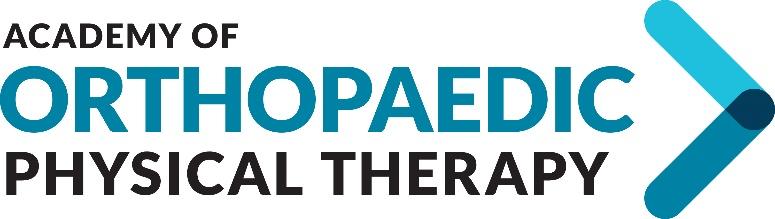 Special Interest Group (SIG)Potential Candidate Form – NEW CANDIDATEINSTRUCTIONS: The Academy of Orthopaedic Physical Therapy’s Special Interest Group Nominating Committees are seeking recommendations for the 2021 SIG Slate of Candidates. If you have been recommended for SIG office and have consented to serve, or if you wish to nominate yourself, please complete this form. Type your answers and email them, along with the requested materials listed at the bottom of this form to tfred@orthopt.org on or before August 15, 2021. This information will only be viewed by the applicable SIG’s Nominating Committee in an effort to assist them in getting to know potential candidates better. Please keep your responses brief. If you have any questions, please contact tfred@orthopt.org. Deadline for submission: August 15, 2021.Special Interest Group:		ARSIG		FASIG		Imaging SIG		OHSIG		ORF-SIG		Pain SIG		PASIGPotential Candidate Name:  									Position within the SIG:  									Why do you want to serve in the role for which you have consented?What experience, talents, and skills would you bring to the role for which you have consented?When you are part of a group or team, what are your strategies to help the team build consensus on a decision that cannot be agreed upon? Please provide an example below.The AOPT and SIGs are committed to supporting and following APTA’s Strategic Plan to foster professional sustainability “by making APTA an inclusive organization that reflects the diversity of the society the profession serves.” Please share how your work with the AOPT’s SIGs would support this objective.Attachments:Photo: Please include an electronic photo of yourself. This photo will be placed on the slate of candidates if you are slated.    Resume: Please include a resume/CV as a separate document.